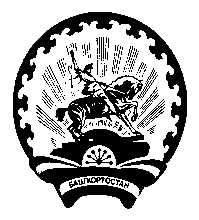                  ҠАРАР                                                   РЕШЕНИЕОб утверждении отчета об исполнении  бюджета сельского поселения Субханкуловский сельсовет муниципального района Туймазинский район Республики Башкортостан за 2018 год В соответствии со ст. 264  Бюджетного кодекса Российской Федерации Совет сельского поселения Субханкуловский сельсовет муниципального района Туймазинский район Республики Башкортостан  РЕШИЛ:Утвердить отчет об исполнении бюджета сельского поселения Субханкуловский сельсовет муниципального района Туймазинский район Республики Башкортостан за 2018 год по доходам в сумме 21097215,92 рублей,  по расходам  в сумме 20791354,32 рублей с профицитом в сумме 305861,60 рублей  со следующими показателями: - по доходам бюджета сельского поселения Субханкуловский сельсовет муниципального района Туймазинский район Республики Башкортостан по кодам классификации доходов бюджетов за 2018 год согласно приложению № 1 к настоящему решению;- по доходам бюджета сельского поселения Субханкуловский сельсовет муниципального района Туймазинский район Республики Башкортостан по кодам видов доходов, подвидов доходов, классификации операций сектора государственного управления, относящихся к доходам бюджета,  за 2018 год согласно приложению № 2 к настоящему решению;- по распределению расходов  бюджета сельского поселения Субханкуловский сельсовет муниципального района Туймазинский район Республики Башкортостан по разделам и подразделам классификации расходов бюджетов за 2018 год согласно приложению № 3 к настоящему решению;- по ведомственной структуре расходов бюджета сельского поселения Субханкуловский сельсовет муниципального района Туймазинский район Республики Башкортостан за 2018 год согласно приложению № 4 к настоящему решению;- по источникам финансирования профицита бюджета сельского поселения Субханкуловский сельсовет муниципального района Туймазинский район Республики Башкортостан по кодам классификации источников финансирования профицитов бюджетов за 2018 год согласно приложению № 5 к настоящему решению;- по источникам финансирования профицита бюджета сельского поселения Субханкуловский сельсовет муниципального района Туймазинский район Республики Башкортостан по кодам групп, подгрупп, статей, видов источников финансирования профицитов бюджетов классификации операций сектора государственного управления, относящихся к источникам финансирования профицитов бюджетов, за 2018 год согласно приложению № 6 к настоящему решению.Настоящее решение вступает в силу со дня его подписания и подлежит опубликованию и размещению на сайте после его принятия и подписания в установленном порядке. Контроль за исполнением данного решения возложить на комиссию по бюджету, налогам и вопросам собственности ( Газизов Н.Р.).Заместитель председателя Совета сельского поселения Субханкуловский сельсоветмуниципального района Туймазинский районРеспублики Башкортостан		                 	                                   Н.Р.Газизовс.Субханкулово«24» май 2019 г.№ 227Приложение № 1к решению Совета сельского поселения Субханкуловский сельсовет муниципального района Туймазинский район Республики Башкортостанот 24.05. 2019 года № 227Объем доходов бюджета сельского поселения Субханкуловский сельсовет муниципального района Туймазинский район Республики Башкортостан за 2018 год по кодам классификации доходов бюджета(руб.)Заместитель председателя Совета сельского поселения Субханкуловский сельсовет муниципального районаТуймазинский район Республики Башкортостан			                                                    	Н.Р.ГазизовПриложение № 2к решению Совета сельского поселения Субханкуловский сельсовет муниципального района Туймазинский район  Республики Башкортостанот 24.05. 2019 года № 227Объем доходов бюджета сельского поселения Субханкуловский сельсовет муниципального района Туймазинский район Республики Башкортостан за 2018 год по кодам видов доходов, подвидов доходов, классификации операций сектора государственного управления, относящихся к доходам бюджета(руб.)Заместитель председателя Совета сельского поселенияСубханкуловский сельсоветмуниципального районаТуймазинский район  Республики Башкортостан		                                                                                       Н.Р.ГазизовПриложение № 5к решению Совета сельского поселения Субханкуловский сельсовет муниципального района Туймазинский район Республики Башкортостан  от 24.05. 2019г.  № 227Источники финансирования профицита бюджета сельского поселения Субханкуловский сельсовет муниципального района Туймазинский район Республики Башкортостан по кодам классификации источников финансирования профицитов бюджетов за 2018 год(в рублях)Заместитель председателя Совета сельского поселенияСубханкуловский сельсовет муниципального района Туймазинский район Республики Башкортостан				                            	Н.Р.Газизов           Приложение № 6к решению Совета сельского поселения Субханкуловский сельсовет муниципального района Туймазинский район Республики Башкортостан  от 24.05. .  № 227Источники финансирования профицита бюджета сельского поселения Субханкуловский сельсовет муниципального района Туймазинский район Республики Башкортостан по кодам групп, подгрупп, статей, видов источников финансирования профицитов бюджетов классификации операций сектора государственного управления, относящихся к источникам финансирования профицитов бюджетов, за 2018 год                                                                                                                                         (в рублях)Заместитель председателя Совета сельского поселенияСубханкуловский сельсоветмуниципального района 	Туймазинский район Республики Башкортостан				                          Р.Н. ШангареевКод бюджетной классификации Российской ФедерацииКассовое исполнениеКод бюджетной классификации Российской ФедерацииКассовое исполнениеКод бюджетной классификации Российской ФедерацииКассовое исполнениевсего ДоходОВ21 097 215,92182 0 00 00000 00 0000 000Межрайонная инспекция Федеральной налоговой службы России № 27 по Республике Башкортостан6 037 893,09182 1 01 02010 01 0000 110Налог на доходы физических лиц с доходов, источником которых является налоговый агент, за исключением доходов, в отношении которых исчисление и уплата налога осуществляются в соответствии со статьями 227, 227.1 и 228 Налогового кодекса Российской Федерации2013971,24182 1 01 02020 01 0000 110Налог на доходы физических лиц с доходов, полученных от осуществления деятельности физическими лицами, зарегистрированными в качестве индивидуальных предпринимателей, нотариусов, занимающихся частной практикой, адвокатов, учредивших адвокатские кабинеты, и других лиц, занимающихся частной практикой в соответствии со статьей 227 Налогового кодекса Российской Федерации3367,77182 1 01 02030 01 0000 110Налог на доходы физических лиц с доходов, полученных физическими лицами в соответствии со статьей 228 Налогового Кодекса Российской Федерации6073,45182 1 05 03010 01 0000 110 Единый сельскохозяйственный налог 18274,57182 1 06 01030 10 0000 110Налог на имущество физических лиц, взимаемый по ставкам, применяемым к объектам налогообложения, расположенным в границах поселений2296089,26182 1 06 06033 10 0000 110Земельный налог с организаций, обладающих земельным участком, расположенным в границах сельских  поселений492236,03182 1 06 06043 10 0000 110Земельный налог с физических лиц, обладающих земельным участком, расположенным в границах сельских поселений1207880,77791 0 00 00000 00 0000 000Администрация сельского поселения СУБХАНКУЛОВСКИЙ сельсовет муниципального района Туймазинский район Республики Башкортостан 12 685 945,84791 1 08 04020 01 0000 110Государственная пошлина за совершение нотариальных действий должностными лицами органов местного самоуправления, уполномоченными в соответствии с законодательными актами Российской Федерации на совершение нотариальных действий36580,0791 1 11 09045 10 0000 120Прочие поступления от использования имущества, находящегося в собственности сельских поселений (за исключением имущества муниципальных бюджетных и автономных учреждений, а также имущества муниципальных унитарных предприятий, в том числе казенных)104734,36791 1 13 02995 10 0000 130Прочие доходы от компенсации затрат бюджетов поселений7396,54791 2 02 15001 10 0000 151Дотации бюджетам поселений на выравнивание бюджетной обеспеченности1845300,0791 2 02 20216 10 0000 151Субсидии бюджетам сельских поселений на осуществление дорожной деятельности в отношении автомобильных дорог общего пользования, а также капитального ремонта и ремонта дворовых территорий многоквартирных домов, проездов к дворовым территориям многоквартирных домов населенных пунктов2237805,0791 2 02 29998 10 0000 151Субсидия бюджетам сельских поселений на финансовое обеспечение отдельных полномочий МКУ 150000,0791 2 02 29999 10 7247 151Прочие субсидии бюджетам сельских поселений (Субсидии на софинансирование проектов развития общественной инфраструктуры, основанных на местных инициативах)1483943,17791 2 02 35118 10 0000 151Субвенции бюджетам поселений на осуществление первичного воинского учета на территориях, где отсутствуют военные комиссариаты238700,0791 2 02 40014 10 0000 151Межбюджетные трансферты, передаваемые бюджетам сельских поселений из бюджетов муниципальных районов на осуществление части полномочий по решению вопросов местного значения в соответствии с заключенными соглашениями1312000,0791 2 02 49999 10 0000 151Прочие межбюджетные трансферты, передаваемые бюджетам сельских поселений2510805,35791 2 02 90054 10 0000 151Прочие безвозмездные поступления в бюджеты поселений от бюджетов муниципальных районов2252400,0791 2 07 05030 10 0000 180Прочие безвозмездные поступления в бюджеты сельских поселений506281,42863 0 00 00000 00 0000 000Комитет по управлению собственностью Министерства земельных и имущественных отношений Республики Башкортостан по Туймазинскому району и городу Туймазы 2 373 376,99863 111 05035 10 0000 120Доходы от сдачи в аренду имущества, находящегося в оперативном управлении органов управления поселений и созданных ими учреждений (за исключением имущества муниципальных бюджетных и автономных учреждений)106175,13863 1 11 05075 10 0000 120Доходы от сдачи в аренду имущества, составляющего казну сельских поселений (за исключением земельных участков)1073036,88863 1 14 02052 10 0000 410Доходы от реализации имущества, находящегося в оперативном управлении учреждений, находящихся в ведении органов управления поселений (за исключением имущества муниципальных бюджетных и автономных учреждений), в части реализации основных средств по указанному имуществу125600,0863 1 14 02053 10 0000 410Доходы от реализации иного имущества, находящегося в собственности сельских поселений (за исключением имущества муниципальных бюджетных и автономных учреждений, а также имущества муниципальных унитарных предприятий, в том числе казенных), в части реализации основных средств по указанному имуществу1068564,98Коды бюджетной классификации Российской ФедерацииНаименование доходовКассовое исполнениеКоды бюджетной классификации Российской ФедерацииНаименование доходовКассовое исполнениеКоды бюджетной классификации Российской ФедерацииНаименование доходовКассовое исполнение1 01 00000 00 0000 000НАЛОГИ НА ПРИБЫЛЬ, ДОХОДЫ2023412,461 01 02000 01 0000 110 Налог на доходы физических лиц2 023 412,461 01 02010 01 0000 110Налог на доходы физических лиц с доходов, источником которых является налоговый агент, за исключением доходов, в отношении которых исчисление и уплата налога осуществляются в соответствии со статьями 227, 2271 и 228 Налогового кодекса Российской Федерации2013971,241 01 02020 01 0000 110Налог на доходы физических лиц с доходов, полученных от осуществления деятельности физическими лицами, зарегистрированными в качестве индивидуальных предпринимателей, нотариусов, занимающихся частной практикой, адвокатов, учредивших адвокатские кабинеты, и других лиц, занимающихся частной практикой в соответствии со статьей 227 Налогового кодекса Российской Федерации3367,771 01 02030 01 0000 110Налог на доходы физических лиц с доходов, полученных физическими лицами в соответствии со статьей 228 Налогового Кодекса Российской Федерации6073,451 05 00000 00 0000 000НАЛОГИ НА СОВОКУПНЫЙ ДОХОД18274,571 05 03000 01 0000 110Единый сельскохозяйственный налог18274,571 05 03010 01 0000 110 Единый сельскохозяйственный налог 18274,571 06 00000 00 0000 000НАЛОГИ НА ИМУЩЕСТВО3 996 206,061 06 01000 00 0000 110Налог на имущество физических лиц 2296089,261 06 01030 10 0000 110Налог на имущество физических лиц, взимаемый по ставкам, применяемым к объектам налогообложения, расположенным в границах поселений2296089,261 06 06000 00 0000 110Земельный налог1700116,80182 1 06 06033 10 0000 110Земельный налог с организаций, обладающих земельным участком, расположенным в границах сельских  поселений492236,03182 1 06 06043 10 0000 110Земельный налог с физических лиц, обладающих земельным участком, расположенным в границах сельских поселений1207880,771 08 00000 00 0000 000ГОСУДАРСТВЕННАЯ ПОШЛИНА36580,01 08 04020 01 0000 110 Государственная пошлина за совершение нотариальных действий должностными лицами органов местного самоуправления, уполномоченными в соответствии с законодательными актами Российской Федерации на совершение нотариальных действий36580,01 11 00000 00 0000 000ДОХОДЫ ОТ ИСПОЛЬЗОВАНИЯ ИМУЩЕСТВА, НАХОДЯЩЕГОСЯ В ГОСУДАРСТВЕННОЙ И МУНИЦИПАЛЬНОЙ СОБСТВЕННОСТИ1 283 946,371 11 05000 00 0000 120Доходы, получаемые в виде арендной либо иной платы за передачу в возмездное пользование государственного и муниципального имущества (за исключением имущества автономных учреждений, а также имущества государственных и муниципальных унитарных предприятий, в том числе казенных)1 179 212,011 11 05030 00 0000 120Доходы от сдачи в аренду имущества, находящегося в оперативном управлении органов государственной власти, органов местного самоуправления, государственных внебюджетных фондов и созданных ими учреждений (за исключением имущества бюджетных и автономных учреждений)106175,131 11 05035 10 0000 120Доходы от сдачи в аренду имущества, находящегося в оперативном управлении органов управления сельских поселений и созданных ими учреждений (за исключением имущества муниципальных бюджетных и автономных учреждений)106175,131 11 05070 00 0000 120Доходы от сдачи в аренду имущества, составляющего государственную (муниципальную) казну (за исключением земельных участков)1073036,881 11 05075 10 0000 120Доходы от сдачи в аренду имущества, составляющего казну поселений (за исключением земельных участков)  1073036,881 11 09040 00 0000 120Прочие поступления от использования имущества, находящегося в государственной и муниципальной собственности (за исключением имущества бюджетных и автономных учреждений, а также имущества государственных и муниципальных унитарных предприятий, в том числе казенных)104734,361 11 09045 10 0000 120Прочие поступления от использования имущества, находящегося в собственности сельских поселений (за исключением имущества муниципальных бюджетных и автономных учреждений, а также имущества муниципальных унитарных предприятий, в том числе казенных)104734,361 13 00000 00 0000 000ДОХОДЫ ОТ ОКАЗАНИЯ ПЛАТНЫХ УСЛУГ (работ) И КОМПЕНСАЦИИ ЗАТРАТ ГОСУДАРСТВА7396,541 13 02000 00 0000 130Доходы от компенсации затрат государства7396,541 13 02990 00 0000 130Прочие доходы от компенсации затрат государства7396,541 13 02995 10 0000 130Прочие доходы от компенсации затрат бюджетов поселений7396,541 14 00000 00 0000 000ДОХОДЫ ОТ ПРОДАЖИ МАТЕРИАЛЬНЫХ И НЕМАТЕРИАЛЬНЫХ АКТИВОВ1 194 164,981 14 02000 00 0000 000 Доходы от реализации имущества, находящегося в государственной и муниципальной собственности (за исключением движимого имущества бюджетных и автономных учреждений, а также имущества государственных и муниципальных унитарных предприятий, в том числе казенных)1 194 164,981 14 02050 10 0000 000Доходы от реализации имущества, находящегося в собственности сельских поселений (за исключением движимого имущества муниципальных бюджетных и автономных учреждений, а также имущества муниципальных унитарных предприятий, в том числе казенных)1 194 164,981 14 02052 10 0000 410Доходы от реализации имущества, находящегося в оперативном управлении учреждений, находящихся в ведении органов управления поселений (за исключением имущества муниципальных бюджетных и автономных учреждений), в части реализации основных средств по указанному имуществу125600,01 14 02053 10 0000 410Доходы от реализации иного имущества, находящегося в собственности сельских поселений (за исключением имущества муниципальных бюджетных и автономных учреждений, а также имущества муниципальных унитарных предприятий, в том числе казенных), в части реализации основных средств по указанному имуществу1068564,982 00 00000 00 0000 000БЕЗВОЗМЕЗДНЫЕ ПОСТУПЛЕНИЯ12537234,942 02 00000 00 0000 000БЕЗВОЗМЕЗДНЫЕ ПОСТУПЛЕНИЯ ОТ ДРУГИХ БЮДЖЕТОВ БЮДЖЕТНОЙ СИСТЕМЫ РОССИЙСКОЙ ФЕДЕРАЦИИ10 695 953,622 02 1000 00 0000 151Дотации бюджетам субъектов Российской Федерации и муниципальных образований1845300,02 02 15001 00 0000 151Дотации на выравнивание бюджетной обеспеченности1845300,02 02 15001 10 0000 151Дотации бюджетам поселений на выравнивание бюджетной обеспеченности1845300,02 02 20216 10 0000 151Субсидии бюджетам сельских поселений на осуществление дорожной деятельности в отношении автомобильных дорог общего пользования, а также капитального ремонта и ремонта дворовых территорий многоквартирных домов, проездов к дворовым территориям многоквартирных домов населенных пунктов2237805,02 02 29998 10 0000 151Субсидия бюджетам сельских поселений на финансовое обеспечение отдельных полномочий МКУ 150000,02 02 29999 10 7247 151Прочие субсидии бюджетам сельских поселений (Субсидии на софинансирование проектов развития общественной инфраструктуры, основанных на местных инициативах)1483943,172 02 35000 00 0000 151  Субвенции бюджетам субъектов Российской Федерации и муниципальных образований238700,02 02 35118 00 0000 151 Субвенции бюджетам на осуществление первичного воинского учета на территориях, где отсутствуют военные комиссариаты238700,02 02 35118 10 0000 151 Субвенции бюджетам сельских поселений на осуществление первичного воинского учета на территориях, где отсутствуют военные комиссариаты238700,02 02 40000 00 0000 151Иные межбюджетные трансферты3 822 805,352 02 40014 10 0000 151Межбюджетные трансферты, передаваемые бюджетам сельских поселений из бюджетов муниципальных районов на осуществление части полномочий по решению вопросов местного значения в соответствии с заключенными соглашениями1312000,02 02 49999 00 0000 151   Прочие межбюджетные трансферты, передаваемые бюджетам 2 510 805,352 02 49999 10  0000 151   Прочие межбюджетные трансферты, передаваемые бюджетам поселений2510 805,352 02 90054 10 0000 151Прочие безвозмездные поступления в бюджеты поселений от бюджетов муниципальных районов2252400,02 07 05030 10 6200 180Прочие безвозмездные поступления в бюджеты сельских поселений506281,42ВСЕГО ДОХОДОВ21 097 215,92Приложение № 3Приложение № 3к решению Совета сельского поселения Субханкуловский сельсовет муниципального района Туймазинский район Республики Башкортостанк решению Совета сельского поселения Субханкуловский сельсовет муниципального района Туймазинский район Республики Башкортостанк решению Совета сельского поселения Субханкуловский сельсовет муниципального района Туймазинский район Республики Башкортостанк решению Совета сельского поселения Субханкуловский сельсовет муниципального района Туймазинский район Республики Башкортостанк решению Совета сельского поселения Субханкуловский сельсовет муниципального района Туймазинский район Республики Башкортостанот 24.05. 2019 года № 227от 24.05. 2019 года № 227от 24.05. 2019 года № 227от 24.05. 2019 года № 227от 24.05. 2019 года № 227Распределение бюджетных ассигнований сельского поселенияРаспределение бюджетных ассигнований сельского поселенияРаспределение бюджетных ассигнований сельского поселенияРаспределение бюджетных ассигнований сельского поселенияРаспределение бюджетных ассигнований сельского поселенияРаспределение бюджетных ассигнований сельского поселенияСубханкуловский  сельсовет муниципального района Туймазинский район Республики Башкортостанна 2018 год по разделам, подразделам, целевым статьям (муниципальной программе сельского поселения и непрограммным направлениям деятельности), группам видов расходов классификации расходов бюджетовСубханкуловский  сельсовет муниципального района Туймазинский район Республики Башкортостанна 2018 год по разделам, подразделам, целевым статьям (муниципальной программе сельского поселения и непрограммным направлениям деятельности), группам видов расходов классификации расходов бюджетовСубханкуловский  сельсовет муниципального района Туймазинский район Республики Башкортостанна 2018 год по разделам, подразделам, целевым статьям (муниципальной программе сельского поселения и непрограммным направлениям деятельности), группам видов расходов классификации расходов бюджетовСубханкуловский  сельсовет муниципального района Туймазинский район Республики Башкортостанна 2018 год по разделам, подразделам, целевым статьям (муниципальной программе сельского поселения и непрограммным направлениям деятельности), группам видов расходов классификации расходов бюджетовСубханкуловский  сельсовет муниципального района Туймазинский район Республики Башкортостанна 2018 год по разделам, подразделам, целевым статьям (муниципальной программе сельского поселения и непрограммным направлениям деятельности), группам видов расходов классификации расходов бюджетовСубханкуловский  сельсовет муниципального района Туймазинский район Республики Башкортостанна 2018 год по разделам, подразделам, целевым статьям (муниципальной программе сельского поселения и непрограммным направлениям деятельности), группам видов расходов классификации расходов бюджетовСубханкуловский  сельсовет муниципального района Туймазинский район Республики Башкортостанна 2018 год по разделам, подразделам, целевым статьям (муниципальной программе сельского поселения и непрограммным направлениям деятельности), группам видов расходов классификации расходов бюджетов(руб.)(руб.)НаименованиеРзПрРзПрЦсрВр2018 год2018 годВСЕГО20791354,3220791354,32ОБЩЕГОСУДАРСТВЕННЫЕ ВОПРОСЫ010001007219058,377219058,37Функционирование высшего должностного лица субъекта Российской Федерации и муниципального образования01020102811009,32811009,32Глава муниципального образования010201021600002030811009,32811009,32Расходы на выплаты персоналу в целях обеспечения выполнения функций государственными (муниципальными) органами, казенными учреждениями, органами управления государственными внебюджетными фондами010201021600002030100811009,32811009,32Функционирование Правительства Российской Федерации, высших исполнительных органов государственной власти субъектов Российской Федерации, местных администраций010401046176663,056176663,05Аппараты органов государственной власти Республики Башкортостан0104010416000020406176663,056176663,05Расходы на выплаты персоналу в целях обеспечения выполнения функций государственными (муниципальными) органами, казенными учреждениями, органами управления государственными внебюджетными фондами0104010416000020401004810588,484810588,48Закупка товаров и работ и услуг для государственных (муниципальных) нужд0104010416000020402001330597,861330597,86Иные бюджетные ассигнования 01040104160000204080035476,7135476,71Непрограммные расходы01130113231386,00231386,00Оценка недвижимости, признание прав и регулирование отношений по государственной (муниципальной) собственности0113011316000090207451,007451,00Закупка товаров и работ и услуг для государственных (муниципальных) нужд0113011316000090202007451,007451,00Содержание и обслуживание муниципальной казны01130113160000904095518,5095518,50Закупка товаров и работ и услуг для государственных (муниципальных) нужд01130113160000904020095518,5095518,50Прочие выплаты по обязательствам государства011301131600092350128416,50128416,50Иные бюджетные ассигнования 011301131600092350800128416,50128416,50НАЦИОНАЛЬНАЯ ОБОРОНА02000200238700,00238700,00Мобилизационная и вневойсковая подготовка02030203238700,00238700,00Осуществление первичного воинского учета на территориях, где отсутствуют военные комиссариаты, за счет средств федерального бюджета020302031600051180238700,00238700,00Расходы на выплаты персоналу в целях обеспечения выполнения функций государственными (муниципальными) органами, казенными учреждениями, органами управления государственными внебюджетными фондами020302031600051180100232800,00232800,00Закупка товаров и работ и услуг для государственных (муниципальных) нужд0203020316000511802005900,005900,00НАЦИОНАЛЬНАЯ БЕЗОПАСНОСТЬ И ПРАВООХРАНИТЕЛЬНАЯ ДЕЯТЕЛЬНОСТЬ03000300233024,00233024,00Обеспечение пожарной безопасности03100310233024,00233024,00Мероприятия по развитию инфраструктуры объектов противопожарной службы031003101600024300233024,00233024,00Закупка товаров и работ и услуг для государственных (муниципальных) нужд031003101600024300200233024,00233024,00НАЦИОНАЛЬНАЯ ЭКОНОМИКА040004004866041,654866041,65Дорожное хозяйство (дорожные фонды)040904094866041,654866041,65Дорожное хозяйство0409040916000031501231769,521231769,52Закупка товаров и работ и услуг для государственных (муниципальных) нужд0409040916000031502001231769,521231769,52Реализация программ формирования современной городской среды за счет средств местных бюджетов04090409160000607082361,2382361,23Закупка товаров и работ и услуг для государственных (муниципальных) нужд04090409160000607020082361,2382361,23Иные межбюджетные трансферты на финансирование мероприятий по благоустройству территорий населенных пунктов, коммунальному хозяйству, обеспечению мер пожарной безопасности и осуществлению дорожной деятельности в границах сельских поселений040904091600074040251195,75251195,75Закупка товаров и работ и услуг для государственных (муниципальных) нужд040904091600074040200251195,75251195,75Поддержка государственных программ субъектов Российской Федерации и муниципальных программ формирования современной городской среды0409040916000L55501062910,151062910,15Закупка товаров и работ и услуг для государственных (муниципальных) нужд0409040916000L55502001062910,151062910,15Содержание, ремонт, капитальный ремонт, строительство и реконструкция автомобильных дорог общего пользования местного значения0409040916000S21602237805,002237805,00Закупка товаров и работ и услуг для государственных (муниципальных) нужд0409040916000S21602002237805,002237805,00ЖИЛИЩНО-КОММУНАЛЬНОЕ ХОЗЯЙСТВО050005008027186,828027186,82Жилищное хозяйство05010501229994,82229994,82Мероприятия в области жилищного хозяйства05010501160000353012394,8212394,82Закупка товаров и работ и услуг для государственных (муниципальных) нужд05010501160000353020012394,8212394,82Уплата взносов на капитальный ремонт в отношении помещений, находящихся в государственной или муниципальной собственности050105011600003610117600,00117600,00Закупка товаров и работ и услуг для государственных (муниципальных) нужд050105011600003610200117600,00117600,00Иные межбюджетные трансферты на премирование победителей республиканского конкурса «Лучший многоквартирный дом»050105011600074050100000,00100000,00Иные бюджетные ассигнования 050105011600074050800100000,00100000,00Коммунальное хозяйство050205022345266,722345266,72Мероприятия в области коммунального хозяйства0502050216000035601035545,241035545,24Закупка товаров и работ и услуг для государственных (муниципальных) нужд0502050216000035602001035545,241035545,24Иные межбюджетные трансферты на финансирование мероприятий по благоустройству территорий населенных пунктов, коммунальному хозяйству, обеспечению мер пожарной безопасности и осуществлению дорожной деятельности в границах сельских поселений050205021600074040121954,25121954,25Закупка товаров, работ и услуг для обеспечения государственных (муниципальных) нужд050205021600074040200121954,25121954,25Реализация проектов развития общественной инфраструктуры, основанных на местных инициативах, за счет средств бюджетов0502050216000S2471960904,08960904,08Закупка товаров и работ и услуг для государственных (муниципальных) нужд0502050216000S2471200960904,08960904,08Реализация проектов развития общественной инфраструктуры, основанных на местных инициативах, за счет средств, поступивших от физических лиц0502050216000S2472116420,91116420,91Закупка товаров и работ и услуг для государственных (муниципальных) нужд0502050216000S2472200116420,91116420,91Реализация проектов развития общественной инфраструктуры, основанных на местных инициативах, за счет средств, поступивших от юридических лиц0502050216000S2473110442,24110442,24Закупка товаров и работ и услуг для государственных (муниципальных) нужд0502050216000S2473200110442,24110442,24Благоустройство050305035451925,285451925,28Мероприятия по благоустройству территорий населенных пунктов0503050316000060503448504,593448504,59Закупка товаров, работ и услуг для обеспечения государственных (муниципальных) нужд0503050316000060502003448504,593448504,59Реализация программ формирования современной городской среды за счет средств местных бюджетов05030503160000607020338,7420338,74Закупка товаров и работ и услуг для государственных (муниципальных) нужд05030503160000607020020338,7420338,74Иные межбюджетные трансферты на финансирование мероприятий по благоустройству территорий населенных пунктов, коммунальному хозяйству, обеспечению мер пожарной безопасности и осуществлению дорожной деятельности в границах сельских поселений050305031600074040226850,00226850,00Закупка товаров, работ и услуг для обеспечения государственных (муниципальных) нужд050305031600074040200226850,00226850,00Поддержка государственных программ субъектов Российской Федерации и муниципальных программ формирования современной городской среды0503050316000L5550747895,20747895,20Закупка товаров и работ и услуг для государственных (муниципальных) нужд0503050316000L5550200747895,20747895,20Cофинансирование расходных обязательств, возникающих при выполнении полномочий органов местного самоуправления по вопросам местного значения0503050316000S2010150000,00150000,00Закупка товаров и работ и услуг для государственных (муниципальных) нужд0503050316000S2010200150000,00150000,00Реализация проектов развития общественной инфраструктуры, основанных на местных инициативах, за счет средств бюджетов0503050316000S2471709844,00709844,00Закупка товаров и работ и услуг для государственных (муниципальных) нужд0503050316000S2471200709844,00709844,00Реализация проектов развития общественной инфраструктуры, основанных на местных инициативах, за счет средств, поступивших от юридических лиц0503050316000S2473148492,75148492,75Закупка товаров и работ и услуг для государственных (муниципальных) нужд0503050316000S2473200148492,75148492,75СОЦИАЛЬНАЯ ПОЛИТИКА10001000207343,48207343,48Пенсионное обеспечение10011001206643,48206643,48Иные безвозмездные и безвозвратные перечисления100110011600074000206643,48206643,48Иные межбюджетные трансферты100110011600074000500206643,48206643,48Социальное обеспечение населения10031003700,00700,00Мероприятия в области социальной политики100310031600005870700,00700,00Закупка товаров, работ и услуг для государственных (муниципальных) нужд100310031600005870200700,00700,00Заместитель председателя Совета сельского поселенияСубханкуловский сельсоветмуниципального района Туймазинский районРеспублики БашкортостанН.Р.ГазизовН.Р.ГазизовПриложение № 4Приложение № 4к решению Совета сельского поселения Субханкуловский сельсовет муниципального района Туймазинский район Республики Башкортостанк решению Совета сельского поселения Субханкуловский сельсовет муниципального района Туймазинский район Республики Башкортостанк решению Совета сельского поселения Субханкуловский сельсовет муниципального района Туймазинский район Республики Башкортостанк решению Совета сельского поселения Субханкуловский сельсовет муниципального района Туймазинский район Республики Башкортостанот 24.05. 2019 года № 227от 24.05. 2019 года № 227от 24.05. 2019 года № 227от 24.05. 2019 года № 227Ведомственная структура расходов бюджета сельского поселения СубханкуловскийВедомственная структура расходов бюджета сельского поселения СубханкуловскийВедомственная структура расходов бюджета сельского поселения СубханкуловскийВедомственная структура расходов бюджета сельского поселения Субханкуловскийсельсовет муниципального района Туймазинский район Республики Башкортостан на 2018 годсельсовет муниципального района Туймазинский район Республики Башкортостан на 2018 годсельсовет муниципального района Туймазинский район Республики Башкортостан на 2018 годсельсовет муниципального района Туймазинский район Республики Башкортостан на 2018 годсельсовет муниципального района Туймазинский район Республики Башкортостан на 2018 год(руб.)НаименованиеВедЦсрВр2018 годВСЕГО20791354,32Администрация сельского поселения Субханкуловский сельсовет муниципального района Туймазинский район Республики Башкортостан79120791354,32Глава муниципального образования7911600002030811009,32Расходы на выплаты персоналу в целях обеспечения выполнения функций государственными (муниципальными) органами, казенными учреждениями, органами управления государственными внебюджетными фондами7911600002030100811009,32Аппараты органов государственной власти Республики Башкортостан79116000020406176663,05Расходы на выплаты персоналу в целях обеспечения выполнения функций государственными (муниципальными) органами, казенными учреждениями, органами управления государственными внебюджетными фондами79116000020401004810588,48Закупка товаров и работ и услуг для государственных (муниципальных) нужд79116000020402001330597,86Иные бюджетные ассигнования 791160000204080035476,71Оценка недвижимости, признание прав и регулирование отношений по государственной (муниципальной) собственности79116000090207451,00Закупка товаров и работ и услуг для государственных (муниципальных) нужд79116000090202007451,00Содержание и обслуживание муниципальной казны791160000904095518,50Закупка товаров и работ и услуг для государственных (муниципальных) нужд791160000904020095518,50Прочие выплаты по обязательствам государства7911600092350128416,50Иные бюджетные ассигнования 7911600092350800128416,50Осуществление первичного воинского учета на территориях, где отсутствуют военные комиссариаты, за счет средств федерального бюджета7911600051180238700,00Расходы на выплаты персоналу в целях обеспечения выполнения функций государственными (муниципальными) органами, казенными учреждениями, органами управления государственными внебюджетными фондами7911600051180100232800,00Закупка товаров и работ и услуг для государственных (муниципальных) нужд79116000511802005900,00Мероприятия по развитию инфраструктуры объектов противопожарной службы7911600024300233024,00Закупка товаров и работ и услуг для государственных (муниципальных) нужд7911600024300200233024,00Дорожное хозяйство79116000031501231769,52Закупка товаров и работ и услуг для государственных (муниципальных) нужд79116000031502001231769,52Реализация программ формирования современной городской среды за счет средств местных бюджетов7911600006070102699,97Закупка товаров и работ и услуг для государственных (муниципальных) нужд7911600006070200102699,97Иные межбюджетные трансферты на финансирование мероприятий по благоустройству территорий населенных пунктов, коммунальному хозяйству, обеспечению мер пожарной безопасности и осуществлению дорожной деятельности в границах сельских поселений7911600074040600000,00Закупка товаров и работ и услуг для государственных (муниципальных) нужд7911600074040200600000,00Поддержка государственных программ субъектов Российской Федерации и муниципальных программ формирования современной городской среды79116000L55501810805,35Закупка товаров и работ и услуг для государственных (муниципальных) нужд79116000L55502001810805,35Содержание, ремонт, капитальный ремонт, строительство и реконструкция автомобильных дорог общего пользования местного значения79116000S21602237805,00Закупка товаров и работ и услуг для государственных (муниципальных) нужд79116000S21602002237805,00Мероприятия в области жилищного хозяйства791160000353012394,82Закупка товаров и работ и услуг для государственных (муниципальных) нужд791160000353020012394,82Уплата взносов на капитальный ремонт в отношении помещений, находящихся в государственной или муниципальной собственности7911600003610117600,00Закупка товаров и работ и услуг для государственных (муниципальных) нужд7911600003610200117600,00Иные межбюджетные трансферты на премирование победителей республиканского конкурса «Лучший многоквартирный дом»7911600074050100000,00Иные бюджетные ассигнования 7911600074050800100000,00Мероприятия в области коммунального хозяйства79116000035601035545,24Закупка товаров и работ и услуг для государственных (муниципальных) нужд79116000035602001035545,24Реализация проектов развития общественной инфраструктуры, основанных на местных инициативах, за счет средств бюджетов79116000S24711670748,08Закупка товаров и работ и услуг для государственных (муниципальных) нужд79116000S24712001670748,08Реализация проектов развития общественной инфраструктуры, основанных на местных инициативах, за счет средств, поступивших от физических лиц79116000S2472116420,91Закупка товаров и работ и услуг для государственных (муниципальных) нужд79116000S2472200116420,91Реализация проектов развития общественной инфраструктуры, основанных на местных инициативах, за счет средств, поступивших от юридических лиц79116000S2473258934,99Закупка товаров и работ и услуг для государственных (муниципальных) нужд79116000S2473200258934,99Мероприятия по благоустройству территорий населенных пунктов79116000060503448504,59Закупка товаров, работ и услуг для обеспечения государственных (муниципальных) нужд79116000060502003448504,59Cофинансирование расходных обязательств, возникающих при выполнении полномочий органов местного самоуправления по вопросам местного значения79116000S2010150000,00Закупка товаров и работ и услуг для государственных (муниципальных) нужд79116000S2010200150000,00Иные безвозмездные и безвозвратные перечисления7911600074000206643,48Иные межбюджетные трансферты7911600074000500206643,48Мероприятия в области социальной политики7911600005870700,00Закупка товаров, работ и услуг для государственных (муниципальных) нужд7911600005870200700,00Заместитель председателя  Совета  сельского поселения Субханкуловский сельсоветмуниципального района Туймазинский районРеспублики Башкортостан                  Н.Р.Газизов                  Н.Р.ГазизовКоды бюджетной классификации Российской ФедерацииНаименование кода Российской Федерации главного администратора источников финансирования профицитов бюджетов, группы, подгруппы, статьи, вида источников, статьи (подстатьи) классификации операций сектора государственного управления, относящихся к источникам финансирования профицитов бюджетовКассовое исполнение000 01 00 00 00 00 0000 000Источники внутреннего финансирования Профицита бюджета305861,60791 01 00 00 00 00 0000 000Администрация сельского поселения  СУБХАНКУЛОВСкий сельсовет    муниципального района Туймазинский район Республики Башкортостан 305861,60791 01 05 02 01 10 0000 000Изменение остатков средств на счетах по учету средств бюджета305861,60Коды бюджетной классификацииНаименование показателейКассовое исполнение01 00 00 00 00 0000 000Источники внутреннего финансирования Профицита бюджета305861,6001 05 02 01 10 0000 000Изменение остатков средств на счетах по учету средств бюджета305861,60